Новогодние украшения 2018 года – это не только привычная мишура.Согласно китайскому календарю, каждый год управляется   новым животным-тотемом,   который наделит его особыми чертами, поможет реализовать самые заветные мечты или, наоборот, заставит бороться за место под солнцем. В 2018 году таким тотемом будет Желтая Земляная Собака.Безусловно, лучшим вариантом будет собачка, сделанная своими руками.Собака из пуговицПростая, но в то же время очень интересная поделка на основе белого картона и пуговиц станет настоящим развивающим квестом для детей школьного возраста и их родителей. Только на первый взгляд кажется, что повторить работу по мастер-классу проще простого, однако если верить отзывам уже опробовавших людей, то подобрать пуговицы по цвету и размеру — очень не просто! Поэтому новичкам и детям дошкольного возраста лучше предпочесть простые работы из больших пуговиц, а рукодельницам — сложные.                 Такса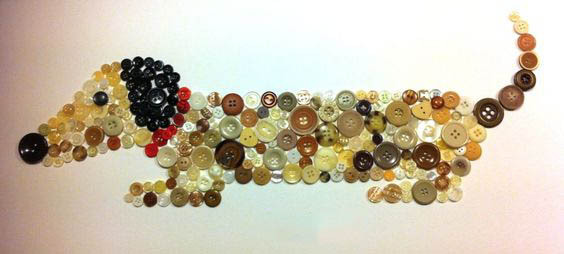 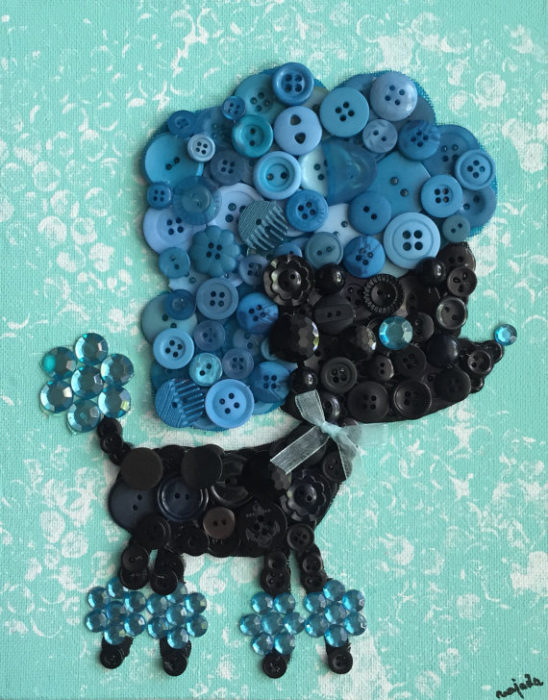    Декоративный пудель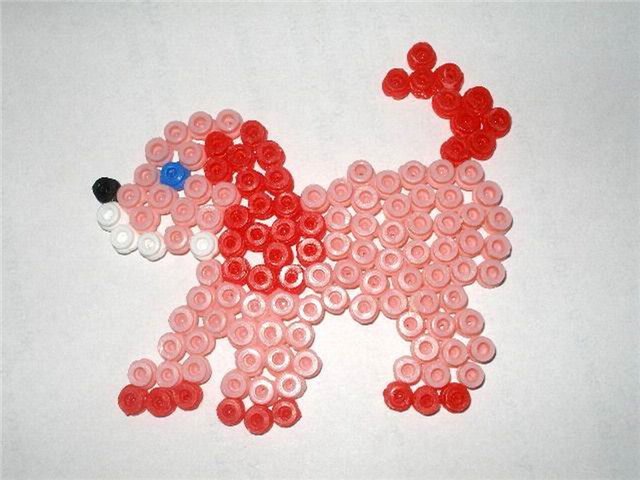 	Щенок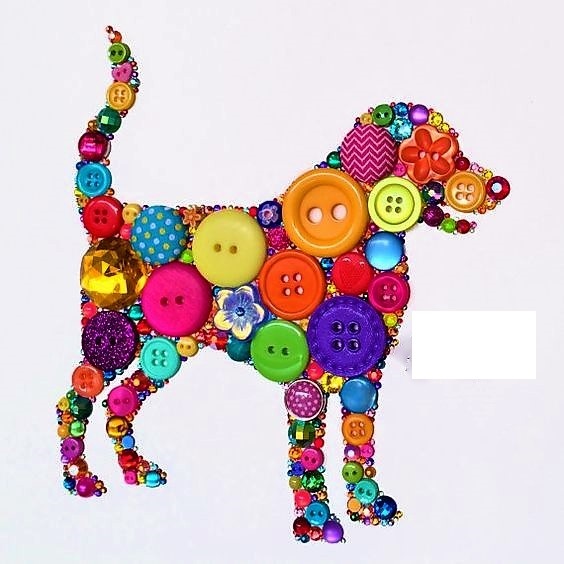 	Доберман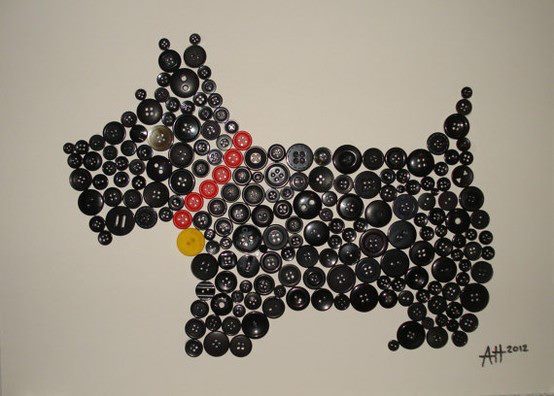 	Скотч-терьер